                                  Le son « j »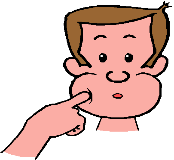  1/ Pour la découverte du son, votre enfant peut visionner la petite vidéo que vous trouverez à l’adresse ci-dessous (il suffit de la copier puis de la coller dans la barre menu sur internet) :https://lesfondamentaux.reseau-canope.fr/discipline/langue-francaise/lecture/correspondance-onconsonne/decouvrir-le-son-658-et-ses-graphies.htmlPréciser à votre enfant qu’il va travailler sur le son « j » (faire le bruit de la lettre) comme dans les mots journal et girafe. Demander-lui de vous donner des exemples de mots où il entend le son « j » (jambe, pyjama, genou…).Lui dire comment on écrit ce son : - la lettre j (J, j, J)                                                        - la lettre g (G, g, G) devant e, i, y (écrire des mots pour bien montrer cette spécificité et entourer la lettre qui suit le g – exemples : genou – girafe – gymnastique2/ Entrainement à l’écriture de la lettre : demander à votre enfant de repasser sur la lettre j puis g (ci-dessus) avec son doigt au moins 5 fois pour chaque lettre. 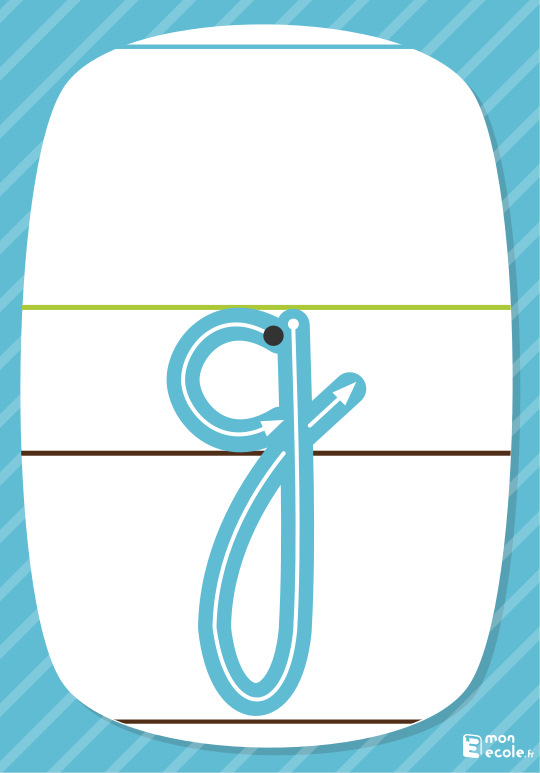 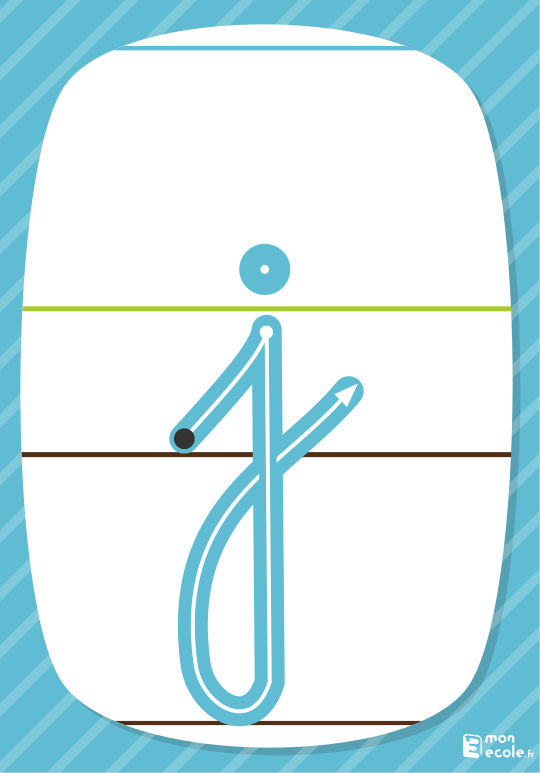 Repasse sur les lettres puis continue les lignes. j – j – j – j j – j – j – j g – g – g – g g – g – g – g j – j -                                         j – j -                                         g – g -                                       g – g -                                      L’entrainement à l’écriture peut être renforcé en écrivant sur le cahier. 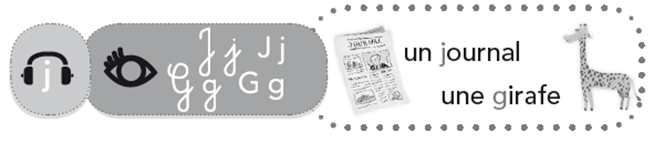   Groupe letchi : lire toute la page  Groupes ananas et mangue : lire seulement les mots   ja – jou – ju – jon – je – gi – ge – gen  j →	une jupe – une jambe – jaune – un jour – jeter g →	la magie – un genou – une cage – bouger - ranger Aujourd’hui, il n’y a pas de nuages. Julia prend son joli   chapeau rouge et va à la plage. Julia dit à sa maman :  « Je monte sur le plongeoir, je plonge dans l’eau, puis je   nage jusqu’au rocher. »